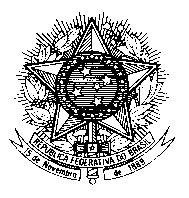 Misión Permanente de Brasil ante las Naciones Unidas en GinebraConsejo de Derechos HumanosMecanismo de la Revisión Periódica Universal - 3er CicloRevisión de COLOMBIA10 de Mayo de 2018Señor Presidente,Me complace darle la bienvenida a la delegación de Colombia al tercer ciclo del Examen Periódico Universal. Reconocemos y valoramos el compromiso de las autoridades colombianas, al más alto nivel, con el diálogo transparente y constructivo en materia de derechos humanos. Saludamos la adopción del Acuerdo de Paz, el cual incorpora amplia perspectiva de derechos humanos.Con espíritu de diálogo, Brasil recomienda:1. Implementar y fortalecer programas para reducir la mortalidad materna, con énfasis en las poblaciones rurales, indígenas e afrodescendientes.2. Ratificar el Protocolo Facultativo a la Convención Contra la Tortura e establecer el mecanismo nacional de prevención correspondiente.Apoyamos a Colombia a seguir en los esfuerzos para la plena implementación del Acuerdo de Paz y alentamos la participación de las mujeres en todas las etapas del proceso. Felicitamos el énfasis en la prevención del reclutamiento y la desmovilización de niños, niñas y adolescentes, así como en la reparación integral a las víctimas.En el marco de la reciente crisis humanitaria y migratoria que afecta nuestra región, reconocemos los importantes desafíos enfrentados por Colombia para acoger a los refugiados venezolanos con dignidad y respeto a los derechos humanos. Apreciamos también el compromiso de Colombia de promover los derechos humanos de personas LGBTI y de personas con discapacidad. (212 palabras)